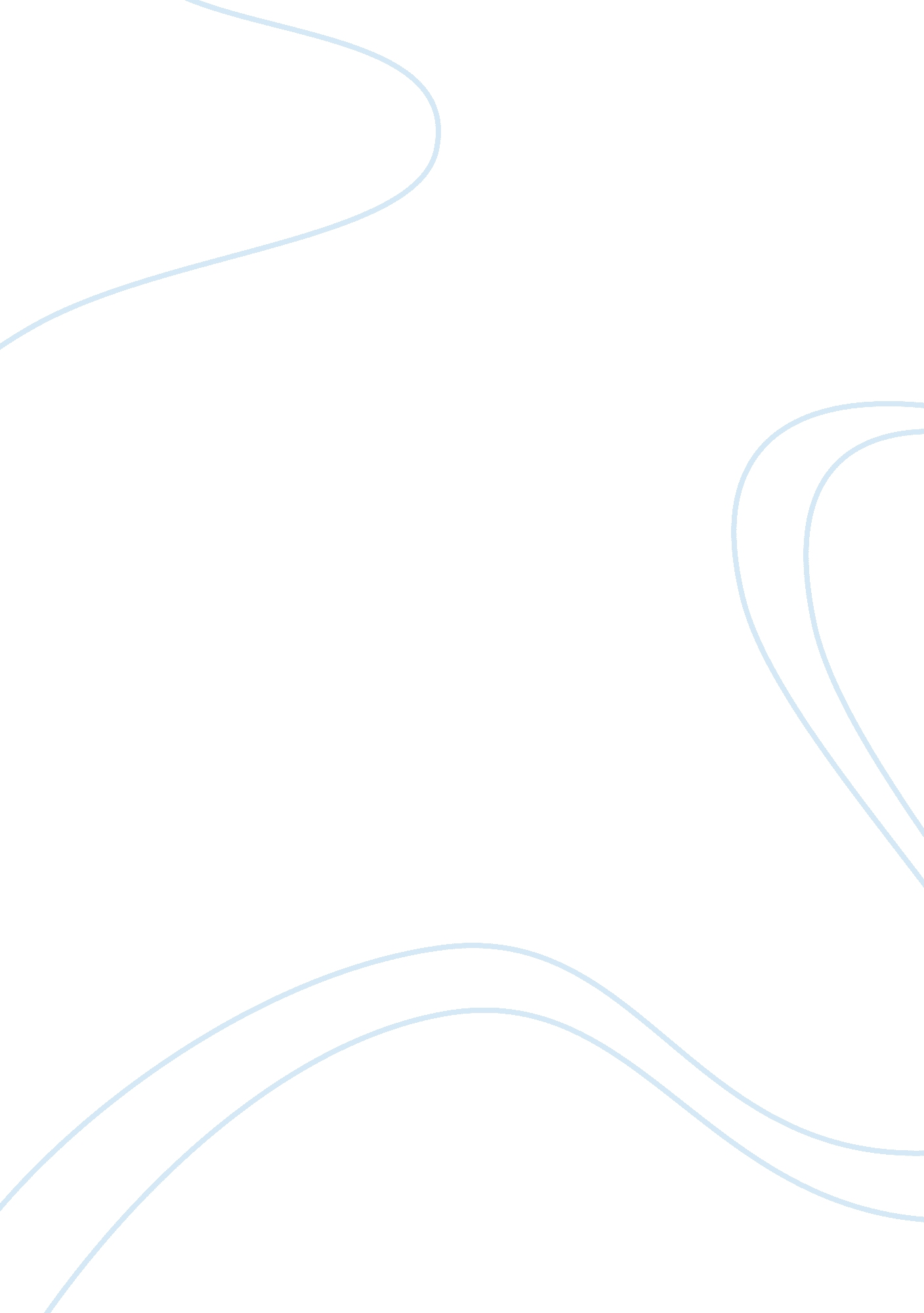 Research paper on africaTechnology, Development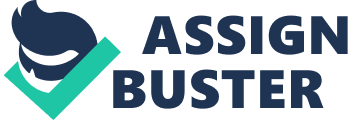 FIXED TELEPHONE SUBSCRIPTIONS annual decline rate= current landline subscription-initial landline subscriptionsinitial landline subscriptions×100 
2007 to 2008= 11, 000, 000-11, 000, 00011, 000, 000×100= 0% Indicating no growth or decline in landline subscriptions in 2008 from 2007 2008 to 2009= 12, 000, 000-11, 000, 00011, 000, 000×100= 9. 09% Indicating a 9. 09% growth in landline subscriptions in 2009 from 2008 2009 to 2010= 12, 000, 000-12, 000, 00012, 000, 000×100= 0% Indicating no growth or decline in landline subscriptions in 2010 from 2009 2010 to 2011= 11, 000, 000-12, 000, 00012, 000, 000×100=-8. 33% Indicating an 8. 33% decline in landline subscriptions in 2011 from 2010 annual decline rate= current penetration rate-initial pentration rateinitial pentrattion rate×100 
2007 to 2008= 1. 5-1. 51. 5×100= 0% Indicating no decline or growth in penetration rate from 2007 to 2008 2008 to 2009= 1. 6-1. 51. 5×100= 6. 67% Indicating a 6. 67% growth in penetration rate from 2008 to 2009 2009 to 2010= 1. 5-1. 61. 6×100=-6. 25% Indicating a 6. 25% drop in penetration rates from 2009 to 2009 2010 to 2011= 1. 4-1. 51. 5×100=-6. 67% Indicating a 6. 67% drop in penetration rates from 2009 to 2010 FUTURE PREDICTIONS FOR 2012 TO 2016 
- Based on the average annual decline and growth rates for fixed landline subscriptions, the following inferences and predictions for the fixed landline subscriptions can be made for the years 2012 to 2016. Note: Using 2007 as the base year, the number of years is counted from 2008, making it 4 years instead of 5. average annual rates= sum of yearly growth or decline ratestotal number of years 
= 0+9. 09+0-8. 334= 0. 19% 
Based on the annual growth rate, it can be presumed that fixed landline subscriptions are expected to increase by 0. 19% yearly. 
- Based on the average annual decline and growth rates for fixed landline penetration, the following inferences and predictions can be made for the years 2012 to 2016 
average annual rates= sum of yearly growth or decline ratestotal number of years 
= 0+6. 67-6. 25-6. 674=-6. 25% 
Based on the annual decline rate, it can be presumed that fixed landline penetration is expected to drop by 6. 25% annually from 2012 to 2016. MOBILE CELLULAR SUBSCRIPTIONS annual growth rate= current mobile subscriptions-initial mobile subscriptionsintial mobile subscriptions×100 
2007 to 2008= 246, 000, 000-174, 000, 000174, 000, 000= 41. 38% Indicating a 41. 38% growth rate in mobile cellular subscriptions from 2007 to 2008 2008 to 2009= 297, 000, 000-246, 000, 000246, 000, 000= 20. 73% Indicating a 20. 73% growth rate in mobile cellular subscriptions from 2008 to 2009 2009 to 2010= 363, 000, 000-297, 000, 000297, 000, 000= 22. 22% Indicating a 22. 22% growth rate in mobile cellular subscriptions from 2009 to 2010 2010 to 2011= 434, 000, 000-363, 000, 000363, 000, 000= 19. 56% Indicating a 19. 56% growth rate in mobile cellular subscriptions from 2010 to 2011 annual growth rate= current penetration rate-initial pentration rateinitial pentrattion rate×100 
2007 to 2008= 32. 4-23. 523. 5×100= 37. 87% Indicating a 37. 87% growth rate in mobile cellular penetration rates from 2007 to 2008 2008 to 2009= 38. 2-32. 432. 4×100= 17. 90% Indicating a 17. 90% growth rate in mobile cellular penetration rates from 2008 to 2009 2009 to 2010= 45. 6-38. 238. 2×100= 19. 37% Indicating a 19. 37% growth rate in mobile cellular penetration rates from 2009 to 2010 2010 to 2011= 53. 1-43. 643. 6×100= 21. 79% Indicating a 21. 79% growth rate in mobile cellular penetration rates from 2010 to 2011 FUTURE PREDICTIONS FOR 2012 TO 2016 
- Based on the average annual decline and growth rates for mobile cellular subscriptions, the following inferences and predictions for the mobile cellular subscriptions can be made for the years 2012 to 2016. Note: Using 2007 as the base year, the number of years is counted from 2008, making it 4 years instead of 5. average annual rates= sum of yearly growth or decline ratestotal number of years 
= 41. 38+20. 73+22. 22+19. 564= 25. 97% 
Based on the annual growth rate, it can be presumed that mobile cellular subscriptions are expected to increase by 25. 97% yearly from 2011 to 2016. 
- Based on the average annual decline and growth rates for mobile cellular penetration, the following inferences and predictions can be made for the years 2012 to 2016 
average annual rates= sum of yearly growth or decline ratestotal number of years 
37. 87+17. 90+19. 37+21. 794= 24. 23% 
Based on the annual decline rate, it can be presumed that mobile cellular penetration is expected to grow by 24. 23% annually from 2012 to 2016. ARAB STATES annual decline rate= current landline subscription-initial landline subscriptionsinitial landline subscriptions×100 
2007 to 2008= 35, 000, 000-33, 000, 00033, 000, 000×100= 6. 06% Indicating a 6. 06% growth rate in fixed landline subscriptions from 2007 to 2008 2008 to 2009= 34, 000, 000-35, 000, 00035, 000, 000×100=-2. 86% Indicating a 2. 86% drop in fixed landline subscriptions from 2008 to 2009 2009 to 2010= 35, 000, 000-34, 000, 00034, 000, 000×100= 2. 94% Indicating a 2. 94% growth rate in fixed landline subscriptions from 2009 to 2010 2010 to 2011= 35, 000, 000-35, 000, 00035, 000, 000×100= 0% Indicating no change in fixed landline subscriptions from 2010 to 2011 annual decline rate= current penetration rate-initial pentration rateinitial pentrattion rate×100 
2007 to 2008= 10. 3-10. 110. 1×100= 1. 98% Indicating a 1. 98% growth rate in fixed landline subscriptions from 2007 to 2008 2008 to 2009= 9. 9-10. 310. 3×100=-3. 88% Indicating a 3. 88% decline rate in fixed landline subscriptions from 2008 to 2009 2009 to 2010= 9. 8-9. 99. 9×100=-1. 01% Indicating a 1. 01% decline rate in fixed landline subscriptions from 2009 to 2010 2010 to 2011= 9. 6-9. 89. 8×100=-2. 04% Indicating a 2. 04% decline rate in fixed landline subscriptions from 2010 to 2011 FUTURE PREDICTIONS FOR 2012 TO 2016 
- Based on the average annual decline and growth rates for fixed landline subscriptions, the following inferences and predictions for the fixed landline subscriptions can be made for the years 2012 to 2016. Note: Using 2007 as the base year, the number of years is counted from 2008, making it 4 years instead of 5. average annual rates= sum of yearly growth or decline ratestotal number of years 
= 6. 06-2. 86+2. 94+04= 1. 535% 
Based on the annual growth rate, it can be presumed that fixed landline subscriptions are expected to increase by 1. 535% yearly. 
- Based on the average annual decline and growth rates for fixed landline penetration, the following inferences and predictions can be made for the years 2012 to 2016 
average annual rates= sum of yearly growth or decline ratestotal number of years 
= 1. 98-3. 88-1. 01-2. 044=-4. 95% 
Based on the annual decline rate, it can be presumed that fixed landline penetration is expected to drop by 64. 95% annually from 2012 to 2016. MOBILE CELLULAR SUBSCRIPTIONS annual growth rate= current mobile subscriptions-initial mobile subscriptionsintial mobile subscriptions×100 
2007 to 2008= 214, 000, 000-175, 000, 000175, 000, 000×100= 22. 29% Indicating a 22. 29% growth rate in mobile cellular subscriptions from 2007 to 2008 2008 to 2009= 265, 000, 000-214, 000, 000214, 000, 000×100= 23. 83% Indicating a 23. 83% growth rate in mobile cellular subscriptions from 2008 to 2009 2009 to 2010= 310, 000, 000-265, 000, 000265, 000, 000×100= 16. 98% Indicating a 16. 98% growth rate in mobile cellular subscriptions from 2009 to 2010 2010 to 2011= 350, 000, 000-310, 000, 000310, 000, 000×100= 12. 90% Indicating a 12. 90% growth rate in mobile cellular subscriptions from 2010 to 2011 annual growth rate= current penetration rate-initial pentration rateinitial pentrattion rate×100 
2007 to 2008= 63. 4-5353×100= 19. 62% Indicating a 19. 62% growth rate in mobile cellular penetration rate from 2007 to 2008 2008 to 2009= 76. 6-63. 463. 4×100= 20. 82% Indicating a 20. 82% growth rate in mobile cellular penetration rate from 2008 to 2009 2009 to 2010= 87. 8-76. 676. 6×100= 14. 62% Indicating a 14. 62% growth rate in mobile cellular penetration rate from 2009 to 2010 2010 to 2011= 96. 9-87. 887. 8×100= 10. 36% Indicating a 10. 36% growth rate in mobile cellular penetration rate from 2010 to 2011 FUTURE PREDICTIONS FOR 2012 TO 2016 
- Based on the average annual decline and growth rates for mobile cellular subscriptions, the following inferences and predictions for the mobile cellular subscriptions can be made for the years 2012 to 2016. Note: Using 2007 as the base year, the number of years is counted from 2008, making it 4 years instead of 5. average annual rates= sum of yearly growth or decline ratestotal number of years 
= 22. 29+28. 83+16. 98+12. 904= 20. 25% 
Based on the annual growth rate, it can be presumed that mobile cellular subscriptions are expected to increase by 20. 25% yearly from 2011 to 2016. 
- Based on the average annual decline and growth rates for mobile cellular penetration, the following inferences and predictions can be made for the years 2012 to 2016 
average annual rates= sum of yearly growth or decline ratestotal number of years 
19. 62+20. 82+14. 62+10. 364= 16. 36% 
Based on the annual decline rate, it can be presumed that mobile cellular penetration is expected to grow by 16. 36% annually from 2012 to 2016. ASIA & PACIFIC annual decline rate= current landline subscription-initial landline subscriptionsinitial landline subscriptions×100 
2007 to 2008= 567, 000, 000-579, 000, 000579, 000, 000×100=-2. 73% Indicating a 2. 73% decline in fixed landline subscriptions from 2007 to 2008 2008 to 2009= 574, 000, 000-567, 000, 000567, 000, 000×100= 1. 23% Indicating a 1. 23% growth in fixed landline subscriptions from 2008 to 2009 2009 to 2010= 557, 000, 000-574, 000, 000574, 000, 000×100=-2. 96% Indicating a 2. 96% decline in fixed landline subscriptions from 2009 to 2010 2010 to 2011= 540, 000, 000-557, 000, 000557, 000, 000×100=-3. 05% Indicating a 3. 05% decline in fixed landline subscriptions from 2010 to 2011 annual decline rate= current penetration rate-initial pentration rateinitial pentrattion rate×100 
2007 to 2008= 14. 9-15. 415. 4×100=-3. 23% Indicating a 3. 23% decline in fixed landline subscription penetration rate 2008 to 2009= 14. 9-14. 914. 9×100= 0% Indicating no change in fixed landline subscription penetration rate from 2008 to 2009 2009 to 2010= 14. 3-14. 914. 9×100=-4. 03 Indicating a 4. 03% decline in fixed landline subscription penetration rate from 2009 to 2010 2010 to 2011= 13. 8-14. 314. 3×100=-3. 50 
Indicating a 3. 50% decline in fixed landline subscription penetration rate from 2010 to 2011 